Intercollegiate                Mimicry & Mono Acting   2018-19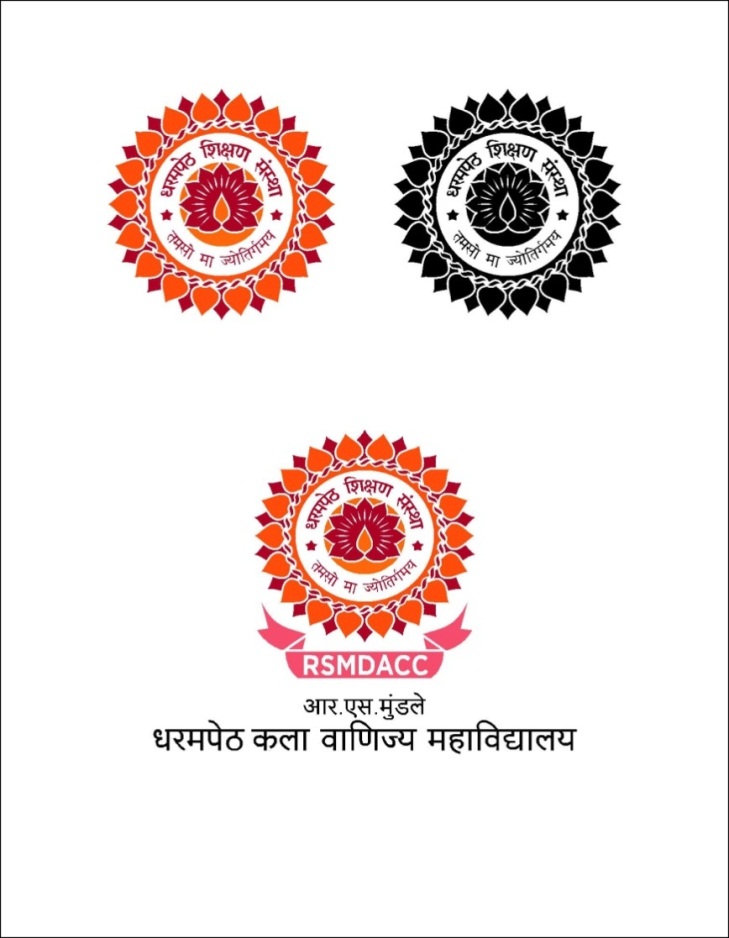 Dharampeth Education Society’s	NORTH AMBAZARI ROAD, NAGPUR – 440 010, Dial: 0712- 2557612(Established in 1960)Accredited Grade “A” by NAACURL: www.rsmdacc.edu.in                                                Email :principalrsmcsn@hotmail.com	Dr. Sandhya NairPrincipal                                                  Date: 22/01/2019NOTICEIt is hereby informed that our college is going to organize Inter Collegiate Mimicry and Mono Acting Competition on 28 January 2019 at 09.00 am. Interested students are required to give your name to Prof. Jambhulkar Sir and Prof. Aditi Deshmukh on and before 24 January 2018 and all the students are required to attend the program. 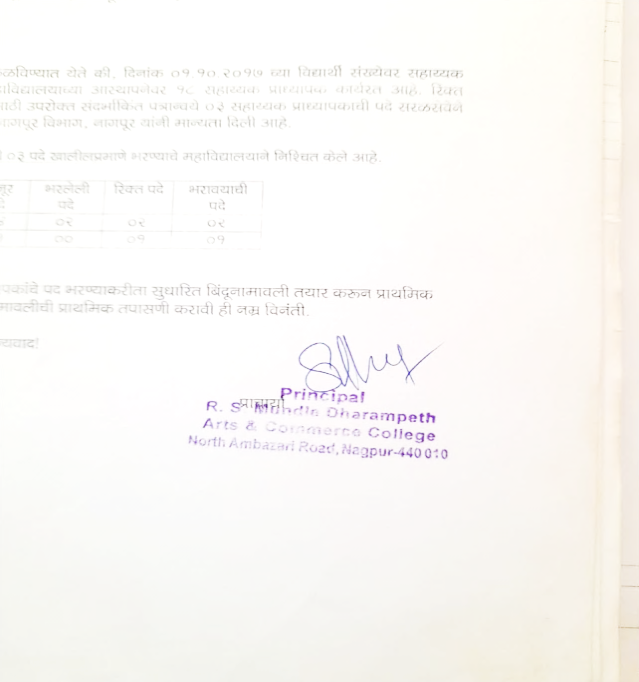 MIMICRY / MONO ACT:	Inter-Collegiate Competition.Date of Event : 28 January 2019		Time : 9 a.m. to 10 a.m.Last Date of Registration: 24 Jan 2019Venue :RSMDACC, Main Stage.Cash Prizes :First Prize : 500/-	Second Prize : 300/		Third Prize : 200/-Rules:		1. Time limit – Max  5 Min		2. No. of Participants – Max 2 from each college.3. The contents of the mono act/mimicry should not include any thing which is  objectionable, no remarks against any religion/ caste /creed / gender or hurting   sentiments of any individual or community. Any such content will entail  disqualification of the participant.Contact Persons: Prof Aditi Deshmukh-8275299025,   Dr.Seema Pagey 9823714083 Prof. Shivani  Degvekar-98816149Report on Intercollegiate Mimicry & Mono Acting 2018-19R. S. Mundle Dharampeth Arts and Commerce College is always striving hard to enhance hidden talent through various activities at its campus. As one more step, college had organized Intercollegiate Mimicry & Mono Acting Competition on 30 January 2018 at R. S. Mundle Dharampeth Arts and Commerce College old building 2nd Floor Gadge Baba Hall. 5 Students from 2 Colleges participated in the competition enthusiastically. Mr. Subodh Surjikar & Mrs Manju Deo handled the responsibility of the examiner.Dr.Seema Pagey , Prof. Shivani  Degvekar and Mrs Aditi Deshmukh worked hard for the success of the event.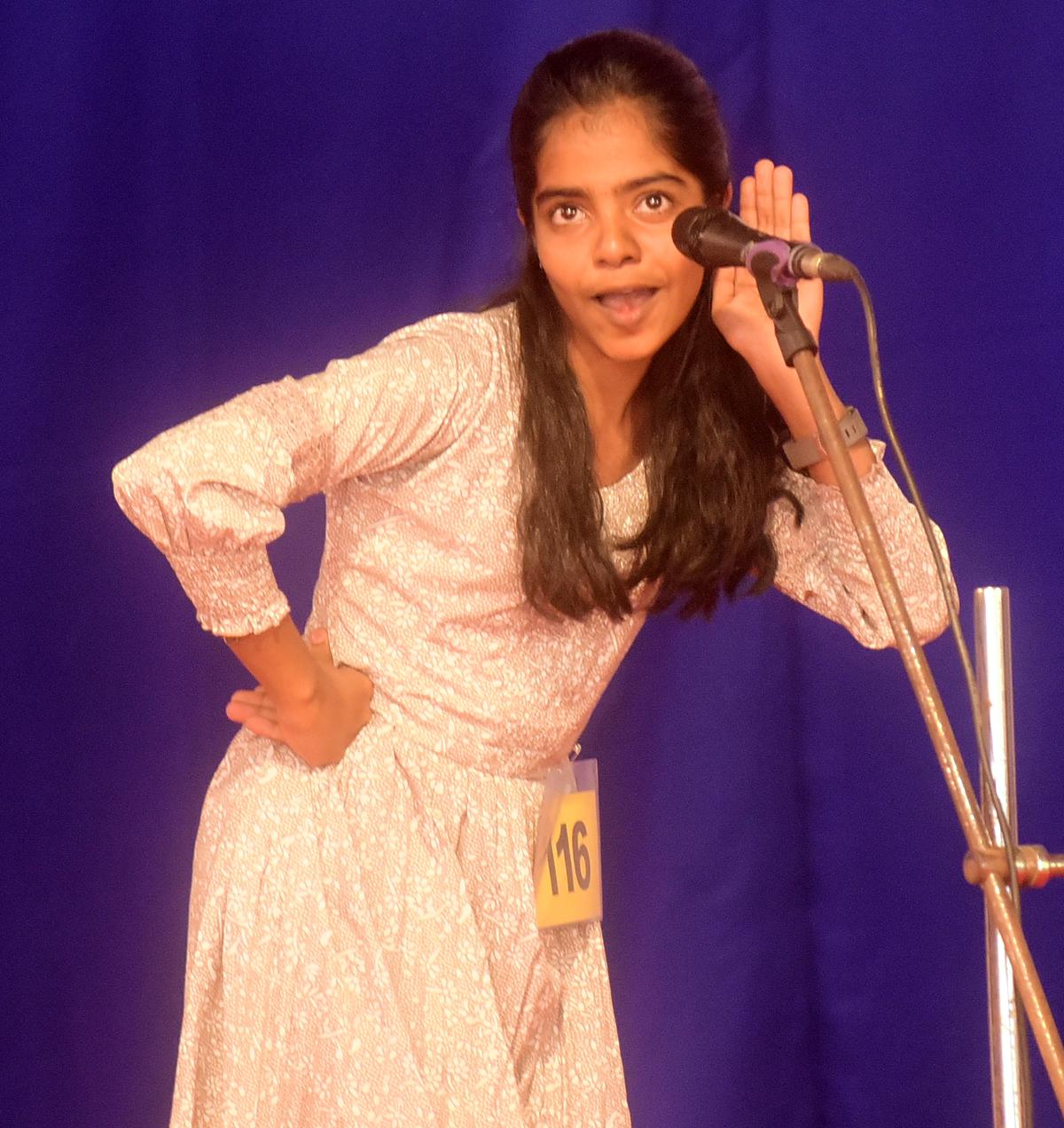 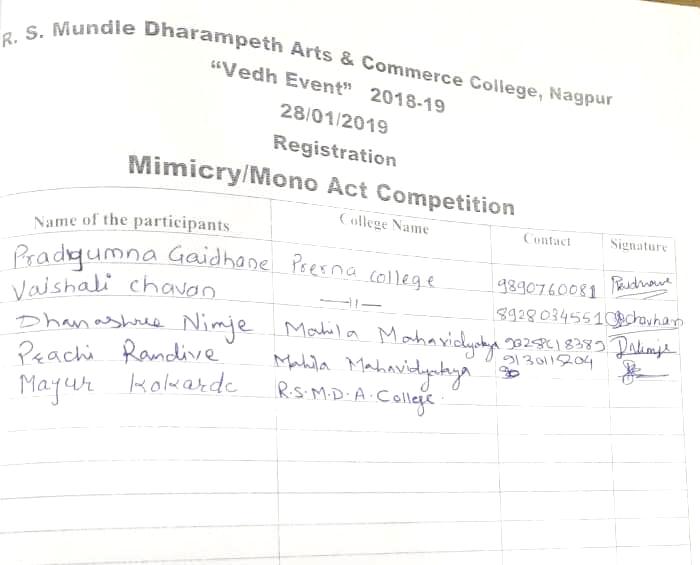 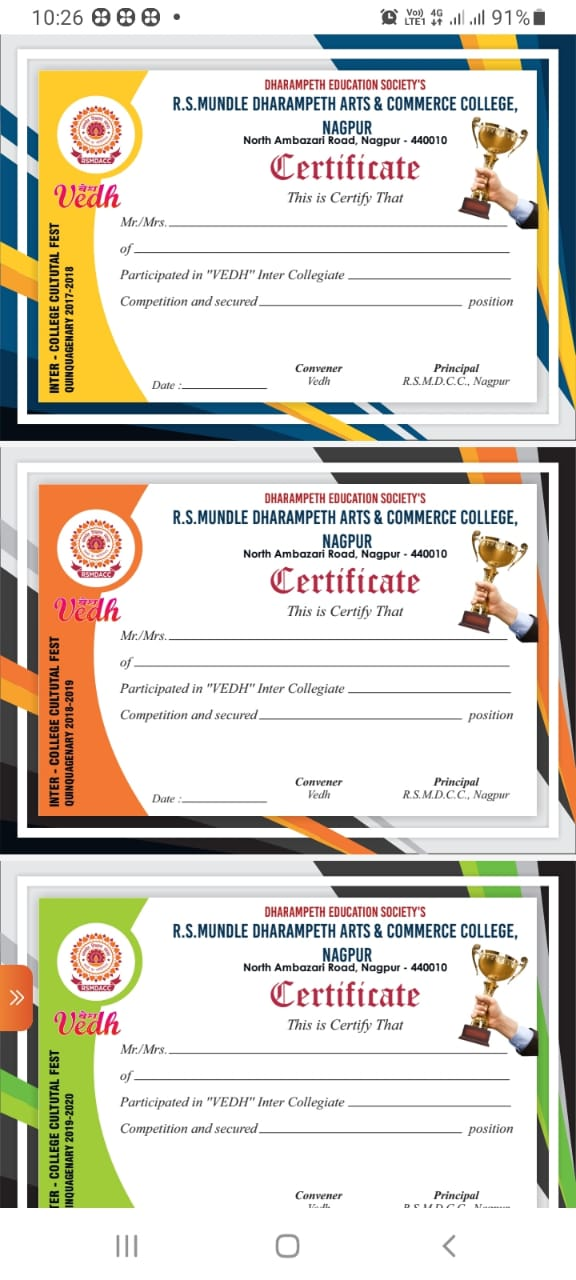 Name of EventNo of Participants from the collegeNo of Participants from other collegeNo of students attendedNo of other collegesWinnerMimicry14521’st Prize- Vaishali Chavan (Prerna College)2’nd Prize- Mayur Kokarde (RSMDACC)